2020 Payroll Calendar 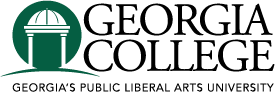 Biweekly Pay HolidayPay DateTimecard ApprovalTimecard Approval